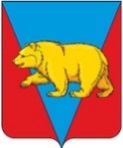 Администрация Никольского сельсоветаАбанского районаКрасноярского краяПОСТАНОВЛЕНИЕ15.06.2021              	                   с. Никольск                                                  № 26ПОб	утверждении	Порядкапредоставления помещений для проведения встреч депутатов с избирателями и определения, специально отведенных мест, перечня, 1 помещений для проведения встреч депутатов с избирателямиВ соответствии с Федеральными законами от 07.06.2017 № 107-ФЗ «О внесении изменений в Отдельные законодательные акты Российской Федерации в части совершенствования законодательства о публичных мероприятиях», от 19.06.2004  № 54-ФЗ «О собраниях, митингах, демонстрациях, шествиях и пикетированиях», статьей 40 Федерального закона от 06.10.2003 года № 131-ФЗ «Об общих принципах организации местного самоуправления! в Российской Федерации», руководствуясь Уставом  муниципального образования администрации Никольского сельсовета Абанского района Красноярского края,  ПОСТАНОВЛЯЮ:Утвердить Порядок предоставления помещений для проведения встреч депутатов с избирателями: в муниципальном образовании Никольского сельсовета Абанского района Красноярского края (Приложение № 1);Определить специально отведенные места для проведения встреч депутатов с избирателями (Приложение № 2); Определить Перечень помещений, предоставляемых для проведения встреч депутатов с избирателями (Приложение № 3). 	4. Контроль исполнения настоящего постановления оставляю за собой.Глава Никольского сельсовета	            С.Ф. Охотникова'	Приложение №1к Постановлению администрации Никольского сельсоветаот 15.06.2021 № 26ППорядок предоставления помещений для проведения встреч депутатов с избирателями в муниципальном образовании Никольского сельсовета Абанского района Красноярского краяПорядок предоставления помещений для проведения ‘ встреч депутатов с избирателями в муниципальном образовании Никольского сельсовет Абанского района Красноярского края (далее - Порядок) разработан в соответствии с федеральными законами от 08.05.1994 З-ФЗ «О статусе члена Совета Федерации и статусе депутата Государственной Думы Федерального Собрания Российской Федерации», от 06.10.1999 № 184- ФЗ «Об общих принципах организации законодательных (представительных) и исполнительных органов государственной власти субъектов Российской Федерации», от 06.10.2003 № 131-ФЗ «Об общих принципах организации местного самоуправления в Российской Федерации».Порядок регулирует предоставление помещений депутатам Государственной Думы Россцйской Федерации, Законодательного Собрания Красноярского края и Никольского сельского Совета депутатов Абанского района Красноярского края {далее - депутаты) для проведения встреч с избирателями в муниципальном образовании Никольского сельсовета Абанского района Красноярского края.Помещения для встреч депутатов с избирателями в Никольском сельсовете(далее помещения) предоставляются администрацией Никольского сельсовета Абанского района Красноярского края.	  3. Помещения предоставляются депутату на безвозмездной основе врабочие дни в промежутке с 08-00 до 17-00 часов, по пятницам и в предпраздничные дни с 08-00 до 16-00 часов.Для предоставления помещения депутаты направляют письменное заявление о предоставлении помещения для проведения встречи с избирателями (далее - заявление, о предоставлении помещения) в администрацию Никольского сельсовета  в срок не позднее семи рабочих дней до дня проведения встречи. 5. В заявлении о предоставлении помещения указываются:конкретное помещение из числа включенных в Перечень помещений, предоставляемых для проведения встреч депутатов с избирателями, утвержденный настоящим постановлением;	.дата и время начала проведения встречи, продолжительность, примерное число участников, дата подачи заявления, контактный телефон депутата, либо его помощника, ответственного за проведение встречи.Норма предельной заполняемости помещений определяется по количеству посадочных мест.Заявление о предоставлении помещения рассматриваетсяадминистрацией Никольского сельсовета в течение пяти рабочих дней со дня его получения.	,        8. Помещение не может быть использовано депутатом в случаях:если помещение уже предоставлено администрацией сельсовета на ту же дату и время другому депутату в соответствии с настоящим Порядком;подачи заявления на предоставление помещения в нерабочее время в соответствии с режимом работы администрации сельсовета.9. О возможности (невозможности) использования помещения депутатом для проведения встречи с избирателями - администрация сельсовета письменно сообщает депутату в пятидневный срок, указанный в пункте 7 Порядка. В случаях невозможности использования помещения депутатом для проведения встречи с избирателями, указанных в пункте 8 Порядка, депутат вправе вновь направить заявление о, выделении помещения на иную дату и (или) время с соблюдением требований настоящего Порядка.Приложение № 2 к Постановлению администрации Никольского сельсовета от 15.06.2021 № 26Пспециально отведенные местадля проведения встреч депутатов с избирателямиПриложение № 3 к  Постановлению администрации Никольского сельсовета от 15.06.2021 № 26Пперечень помещенийпредоставляемых для проведения встреч депутатов с избирателями№ п/пПеречень местАдрес местонахождения1231.Площадка возле здания сельсоветас. Никольск, ул. Молодежная,282.Площадка возле здания сельского дома культурыс. Никольск, ул. Советская,393.Площадка возле здания сельского дома культурыд. Алексеевка, ул. Трактовая, 28А4.Площадка возле здания сельского дома культурыд. Матвеевка, ул. Советская,175.Площадка возле досугового центрад. Средние Мангареки, ул. Набережная,10№ п/пНаименование помещенияАдрес местонахождения1231.Актовый залс. Никольск, ул. Молодежная,282.фойе сельского дома культурыс. Никольск, ул. Советская,393.Фойе сельского дома культурыд. Алексеевка, ул. Трактовая, 28А4.Фойе сельского дома культурыд. Матвеевка, ул. Советская,175.Читальный зал досугового центрад. Средние Мангареки, ул. Набережная,10